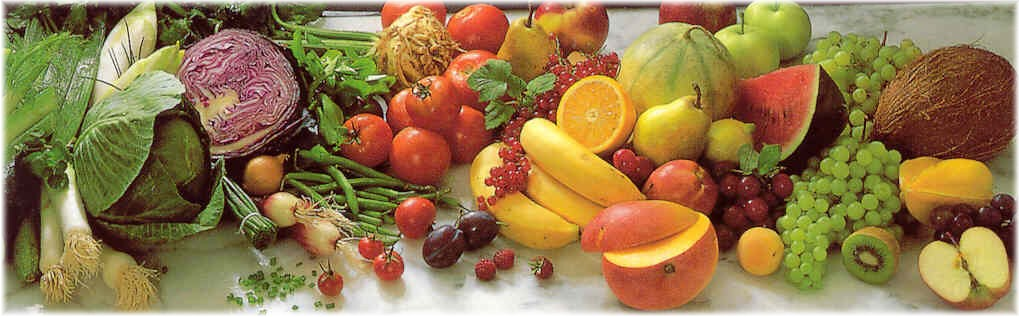 Jídelní lístek 23.8.2021 – 29.8.2021Pondělí 23.8.2021		Polévka: HrstkováMasová směs, bramboryÚterý 24.8.2021		Polévka: RagůZbojnický guláš, houskový knedlíkStředa 25.8.2021		Polévka: Polévka s masovou rýžíZeleninový nákyp s masem, bramboryČtvrtek 26.8.2021 		Polévka: Slepičí s kapánímMyslivecká pečeně, houskový knedlíkPátek 27.8.2021		Polévka: FazolováPečená sekaná, brambory, okurkaSobota 28.8.2021		Polévka: Polévka s vaječnou mlhovinouMasové nudličky ve smetanové omáčce, těstovinyNeděle 29.8.2021		Polévka: Hovězí vývar s nudlemi1) Hamburská pečeně, houskový knedlík